MOMS KIDEVAL ANALYSIS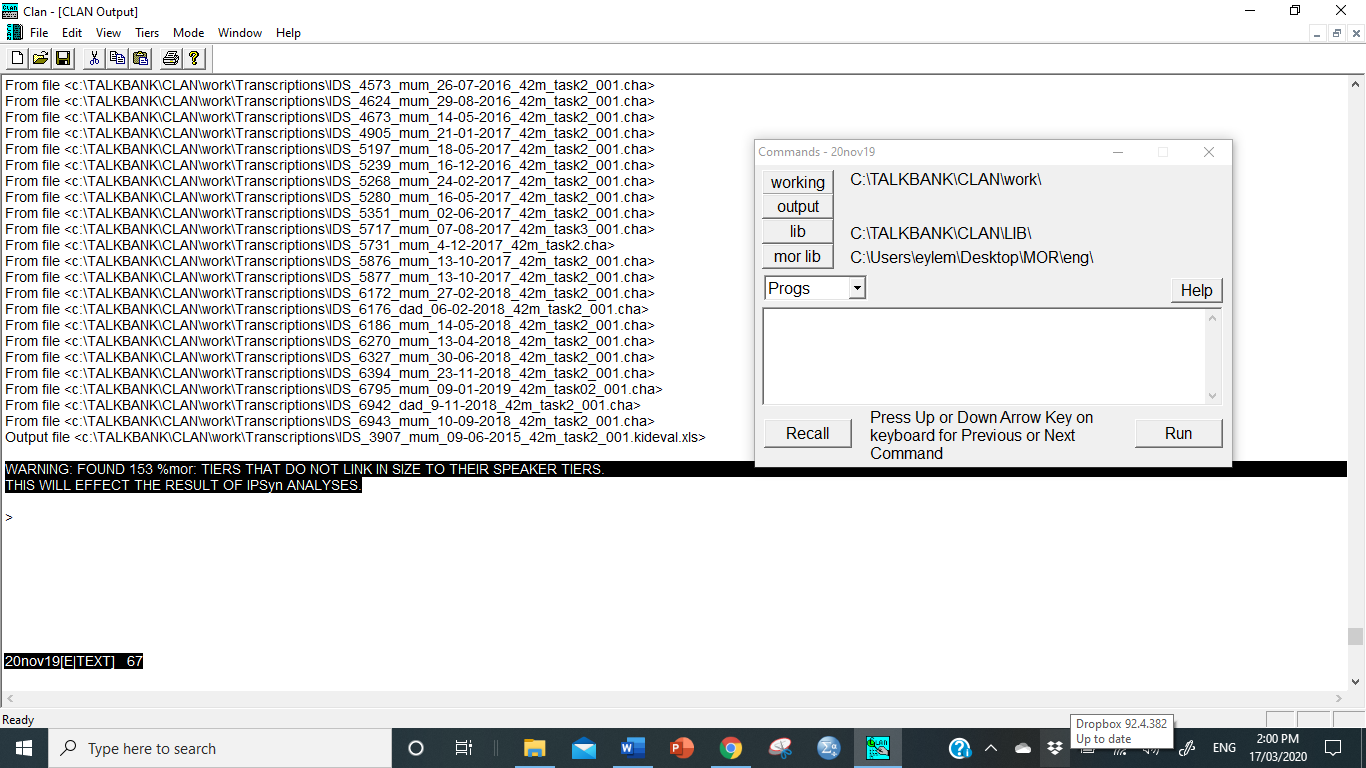 KIDS KIDEVAL ANALYSIS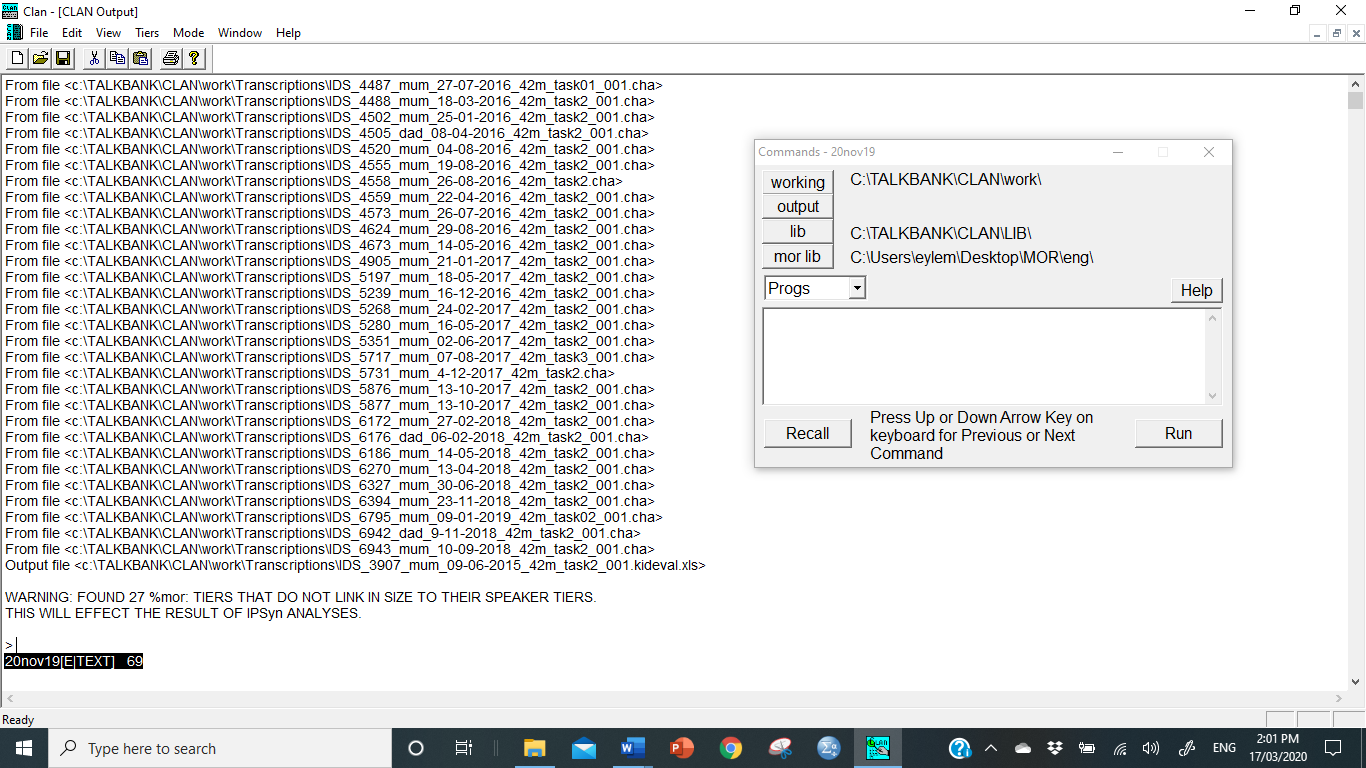 MUMS FLUENCY ANALYSIS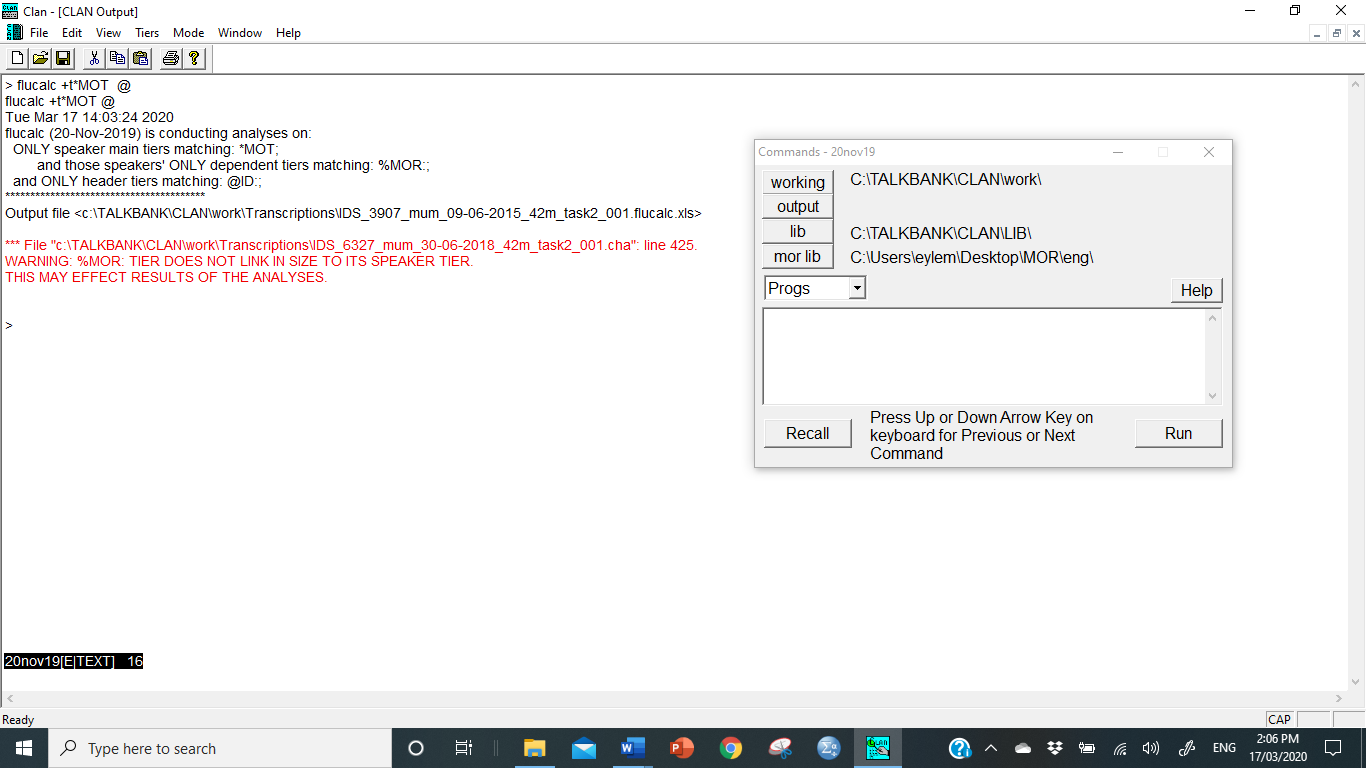 KIDS FLUENCY ANALYSIS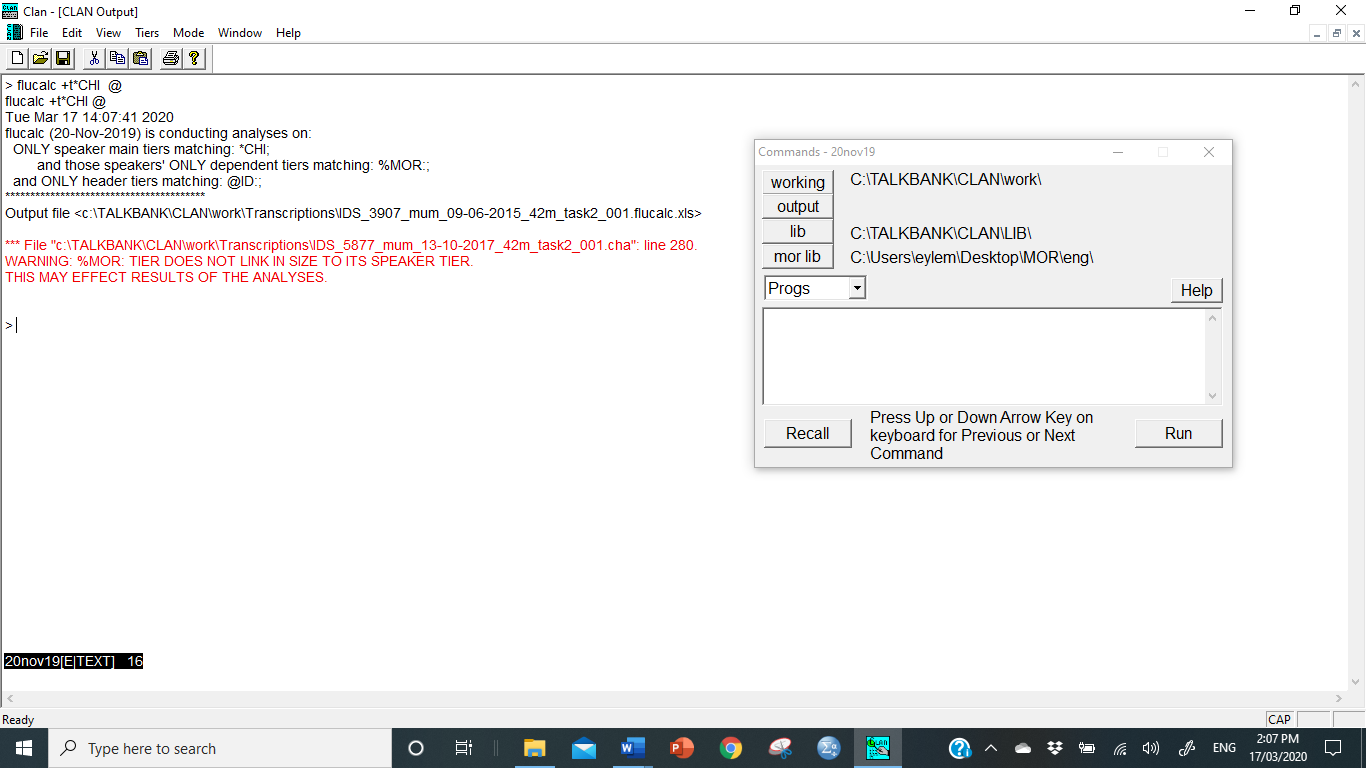 